                           ¡12 DÍas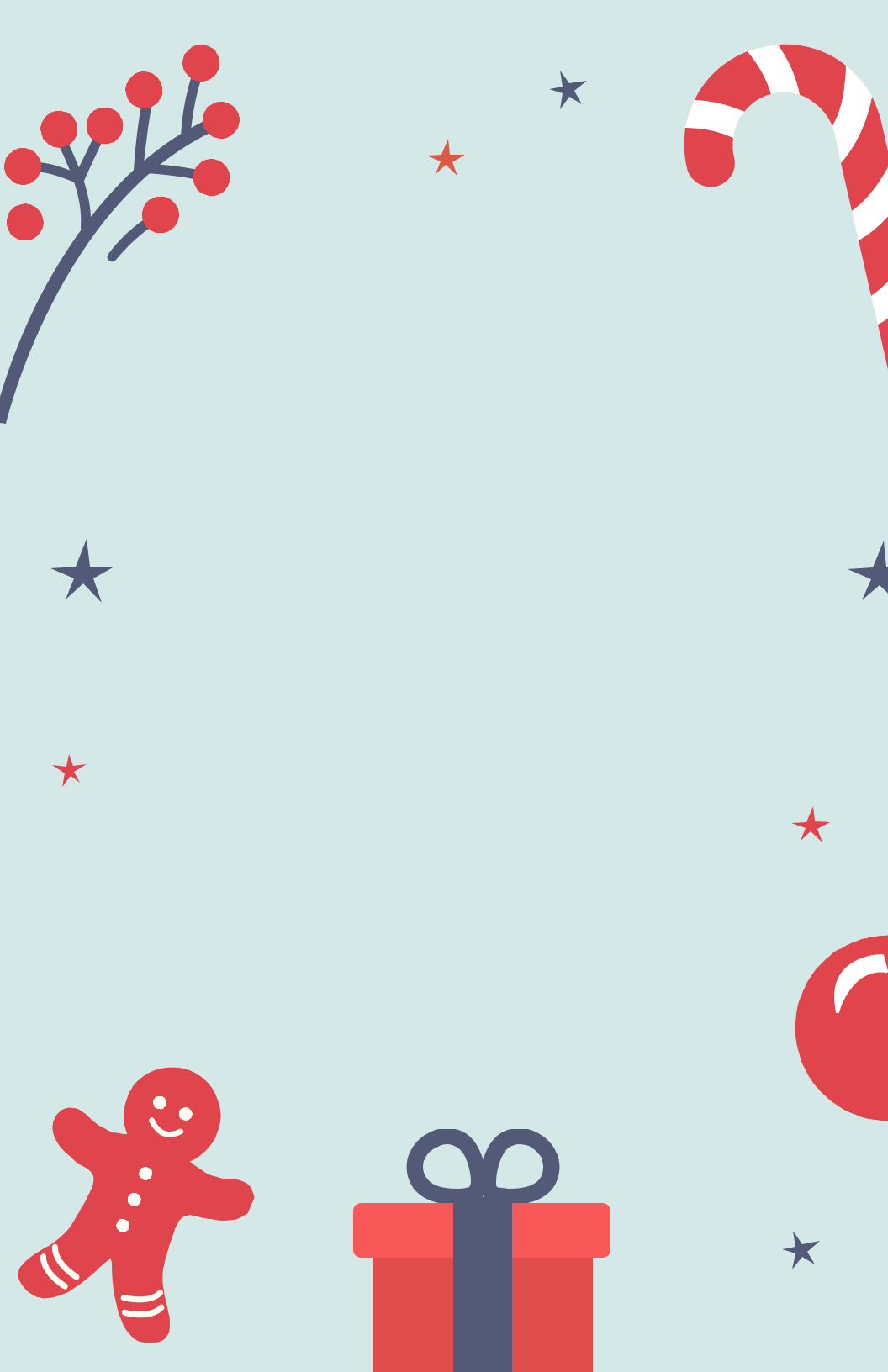            De     Lectura!                                                Patrocinado Por:                                  ESCUELA PRIMARIA MILES JONES                       ¡SE ACERCAN LAS VACACIONES DE INVIERNO                      Y LOS 12 DÍAS DE LECTURA! ACOMPÁÑENOS EN LA LECTURA                  NAVIDEÑA POR INVITADOS FAMOSOS Y     DISTRIBUCIÓN DE DE LIBROS DE LOS 12 DÍAS!